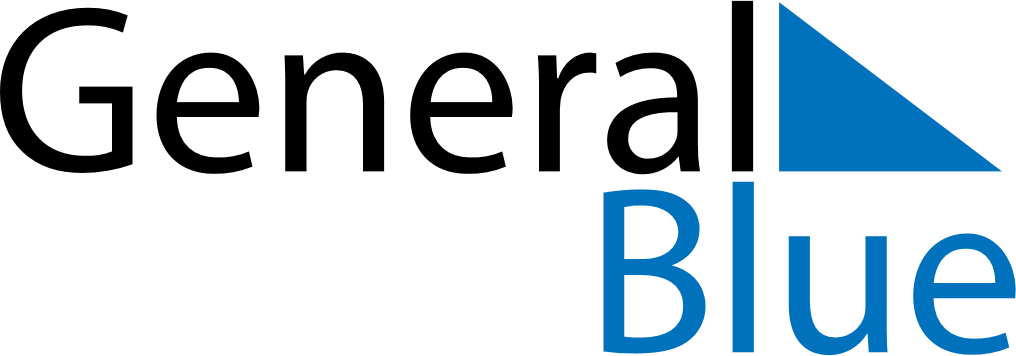 Weekly CalendarMarch 1, 2027 - March 7, 2027Weekly CalendarMarch 1, 2027 - March 7, 2027Weekly CalendarMarch 1, 2027 - March 7, 2027Weekly CalendarMarch 1, 2027 - March 7, 2027Weekly CalendarMarch 1, 2027 - March 7, 2027Weekly CalendarMarch 1, 2027 - March 7, 2027MONDAYMar 01TUESDAYMar 02WEDNESDAYMar 03THURSDAYMar 04FRIDAYMar 05SATURDAYMar 06SUNDAYMar 07